МЕЖДУНАРОДНЫЙ ДЕНЬ СМАЙЛИКА ОТМЕТИЛИ В Детском отделе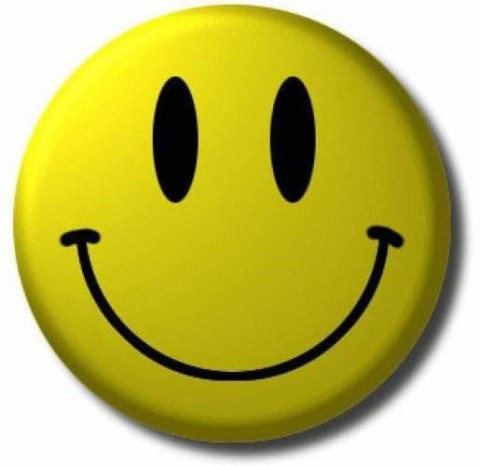 19 сентября -  Международный день смайлика.  Его придумал профессор американского Университета Карнеги-Меллона Скотт Фалман. Именно он и предложил использовать три символа, идущие подряд, - двоеточие, дефис и закрывающую скобку – для того, чтобы обозначать «улыбающееся лицо» в тексте, который набирается на компьютере. Сегодня «смайлик» стал неизменным атрибутом электронного общения, и многие уже не могут представить, как можно было бы без него обходиться. Эти значки заменяют собой интонацию голоса и мимику собеседника, которых нам очень не хватает во время виртуального общения.   Активно и весело отметили День смайлика и в библиотеке. Наши читатели с удовольствием приняли участие в акции «Улыбка и смех – это для всех!»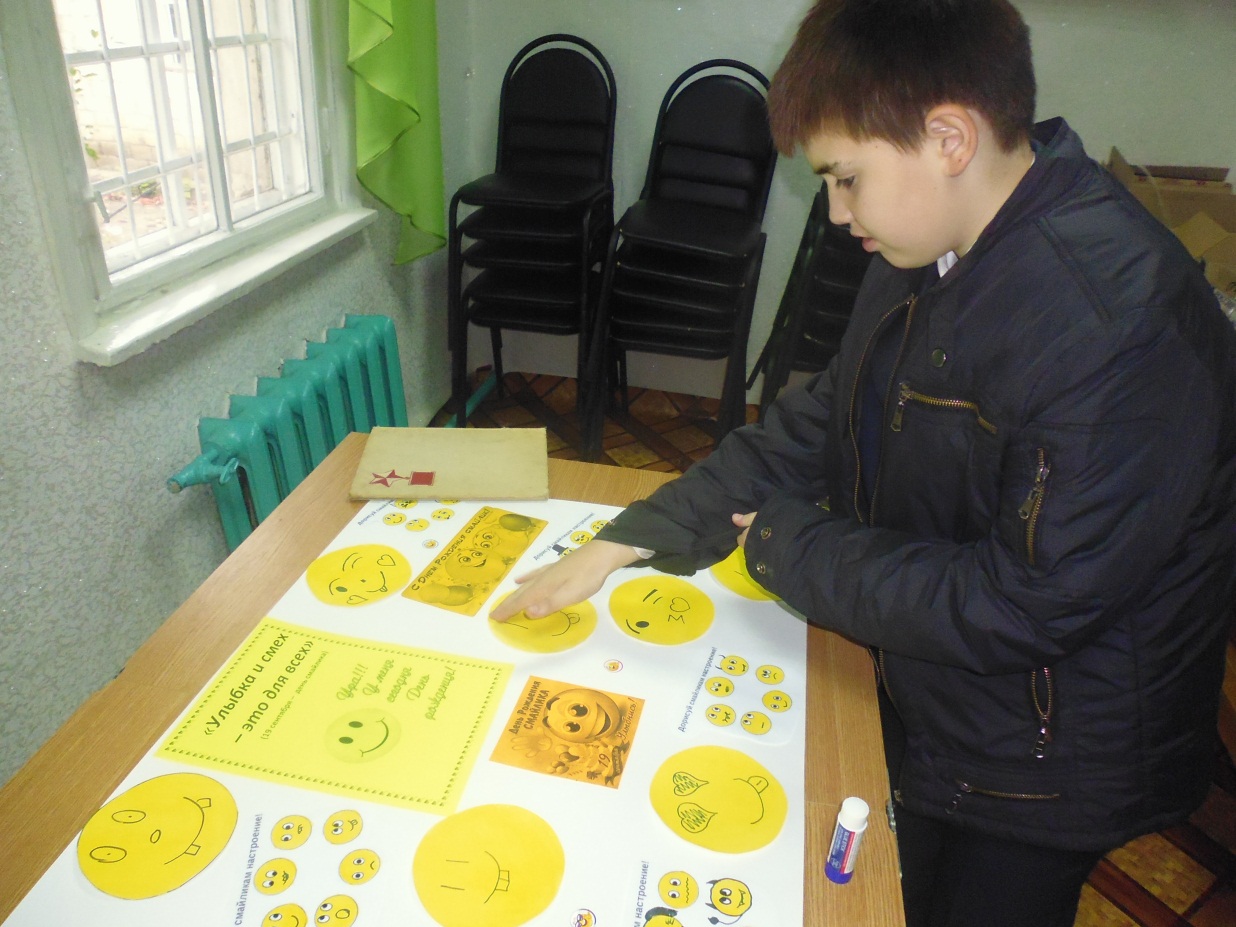  Ребята познакомились с историей появления «смайлика». Выражая свои эмоции, с удовольствием рисовали веселые «мордочки» на желтых кружках,  а затем прикрепляли их к большому плакату.  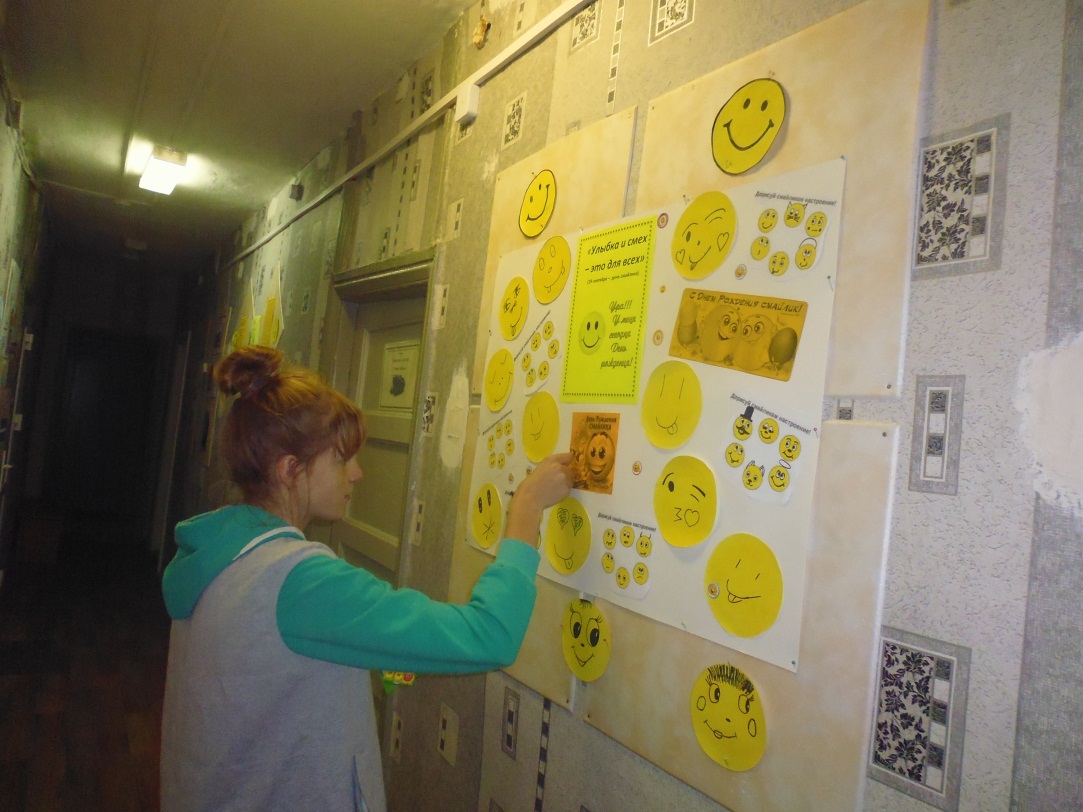 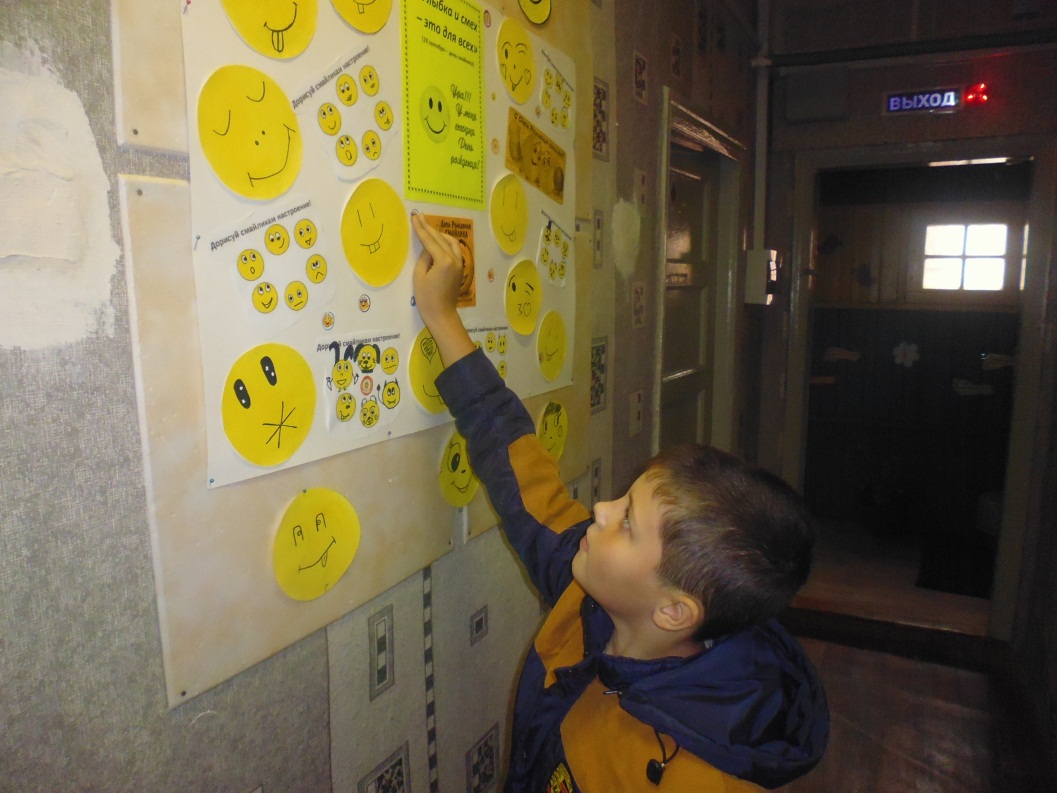 Каждый ребенок, посетивший  в этот день библиотеку, получил  на память в подарок «смайлик» и хорошее настроение!